Mini MarvelsOxford Reading Tree Non-Fiction Stage 8PredictingWith your teacher look at the front cover, scan the images  and read the ‘blurb’ on the back cover and discuss what you think this book will be about.Pages 4-7Answer the following questions in your jotter in sentences.Micro FrogsWhere are micro frogs found in the world?What does it bright coloured skin do?What do they eat?Where do the tadpoles live whilst they grow into frogs?Follow Up TaskRead your worksheet on the lifecycle of a frog and then colour it in.Pages 8- 11Answer the following questions in sentences in your jotter.A Seahorse so small How does the pygmy seahorse manage to hide from its predators? Does the male or female seahorse look after the eggs till they hatch into baby seahorses?Pygmy Leaf Chameleon3. Where are pygmy leaf chameleons found in the world?4. What does this chameleon eat?Follow Up TaskUsing ICT research a few facts about Chameleons, write the facts in your jotter and then draw a picture of what it looks like. Using adjectives describe and label your drawing.Pages 12-17Micro Bumblebee BatHow does this bat find its food?What size is this bat?Tiny Bee Hummingbird3. What does this bird eat?4. Where can you find this bird in the world?Pygmy Possum5. What size is this possum?6. What does this possum eat?Follow Up TaskPossum Activity -Instructions1. Colour in the possum template and cut out.2. Attach a pipecleaner for the tail.3. Curl the pipecleaner so the end of the tail is like ahook. Now you can hang the possum up.Pages 18-23Blue Ringed OctopusWhere does this octupus live? What happens when this octopus gets angry?Flying Dragon3. What happens when this lizard spreads it swings?4. Why does this lizard spend most of its time up in trees?Follow Up Task*Use a sheet of tracing paper(fix  it securely with blu-tac) place it over pages 22 & 23. Trace the map and copy where all the creatures you have learned about in this book come from and write the names of the creatures too!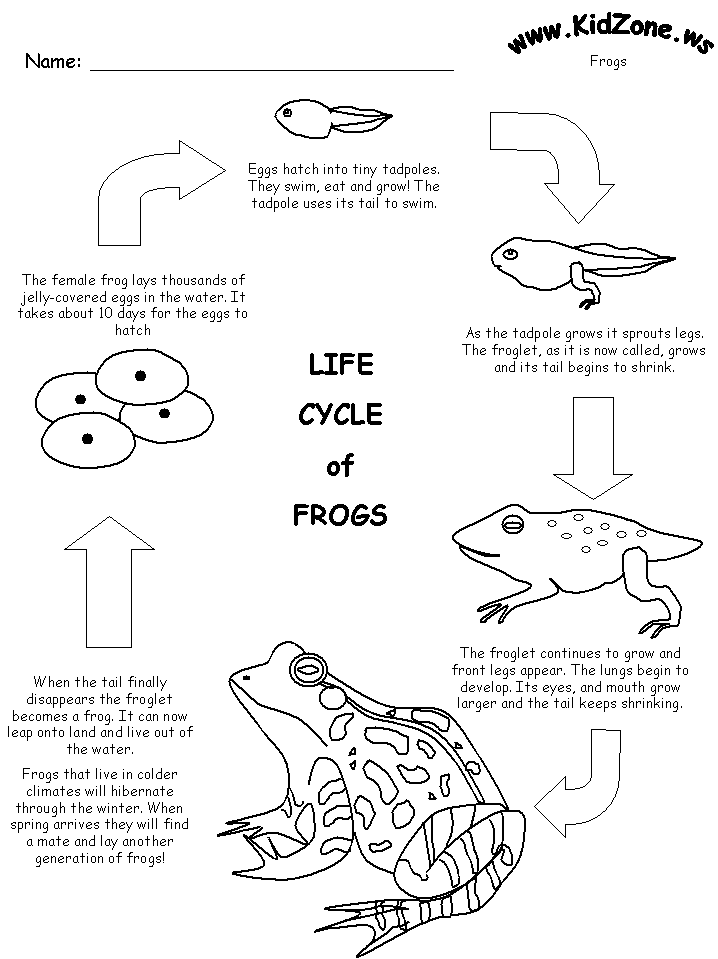 